DEKALB COUNTY SCHOOLS STUDENT ENROLLMENT DATA FORMName: ____________________________________________ Grade: __________ Homeroom: ____________	        	Last                            First                           MiddleGender:  ___Male    ___ Female     Date of Birth: ______________   Social Security Number: _______________  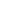 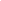 Ethnicity:          Not Hispanic/Latino               Hispanic/Latino     Bus ___________ AM _______________ PM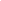 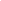 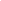 Race:         American Indian/Alaskan          Asian           Black/African American          Pacific Islander/Native Hawaiian          White             Biracial 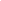 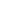 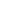 State of Birth: _________________ County of Birth: __________________ City of Birth: ________________Mother’s Maiden Name: ________________________    Copy of Birth Certificate: ____Yes    ____NoLast School Attended: _________________________________ Country of Birth _______________________Other siblings attending this school: ___________________________________________________________Has your child attended any school in the U.S.?   ___________yes     ___________no (please check one)*(It is the parent/guardian’s responsibility to make sure any information is updated as soon as possible… please notify your school as soon as possible if you have had a phone number or address change.)1. Parent/Guardian: __________________________________     Relationship: ________________________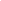 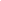 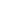 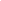         Custodial Parent               Emergency Contact              Can pick child up                 Skyward Family Access (see attachment)Mailing Address: ___________________________________________________________________________		            Number & Street			City		                State	                       ZipPrimary Phone: (         ) __________________   Home       Secondary Phone: (         ) __________________    Cell          (This will be the number used for School Messenger)Employer: _____________________________________ Employer Phone No. :________________________Email Address: ________________________________________ (Required for Skyward Family Access See Skyward section)-------------------------------------------------------------------------------------------------------------------------------------------------2. Parent/Guardian: __________________________________     Relationship: _________________________ 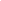 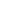 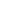 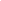          Custodial Parent               Emergency Contact              Can pick child up                 Skyward Family Access (see attached)Mailing Address: ___________________________________________________________________________(If Different)		            Number & Street			City		                State	                       ZipPrimary Phone: (         ) _________________    Home           Secondary Phone: (         ) _________________     Cell          (This will be the number used for School Messenger)Employer: ______________________________________ Employer Phone No.:_______________________Email Address: ________________________________________ (Required for Skyward Family Access See Skyward section)Name: ____________________________________________ Grade: __________ Homeroom: ____________	        	Last                            First                           Middle*** Parent or Guardian: (circle any that apply)Active duty militaryMilitary national guardReserve militaryThe following persons are authorized to check my child out of school and may be contacted in the event of an emergency and/or medical situation if parents/guardians are unavailable.                                                                                           		Name				               Relationship			            Phone1.________________________________________________________________________________________2.________________________________________________________________________________________3.________________________________________________________________________________________4.________________________________________________________________________________________5.________________________________________________________________________________________Student Schedule Information (FOR OFFICE USE ONLY)Name: ____________________________________________ Grade: __________ Homeroom: ____________	        	Last                            First                           Middle-------------------------------------------------------------------------------------------------------------------------------------------------Kindergarten – 2nd Grade ONLY Has any family member attended a READY class?    	 	   Yes		   No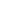 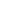 --------------------------------------------------------------------------------------------------------------------------------------------------  The McKinney-Vento Act requires the completion of the following information.Where does student stay at night?  ___Home/apartment owned or rented by parent/guardian,                   ___With a relative or friend (family does not have a residence),   ___ In a shelter,    ___In a motel/hotel,   ___In an automobile,    ___A campsite,    ___In housing that is inadequate (no electricity, running water, etc.),  ___Other housing (please explain)______________________________________  ------------------------------------------------------------------------------------------------------------------------------------------------- Early DismissalDue to inclement weather conditions, it may become necessary to dismiss school early. We need to have an early dismissal plan on file for your child. It is your responsibility to keep up with the weather conditions and be prepared for the possibility of early dismissal. This information will be on the local television, local radio stations and will be sent through the Alert Notification System. Students will not be able to call home due to the large amount of students that attend school. Therefore it is imperative that we have a plan on file. Remember, it may be several months before this plan is used, if instructions change, please come by the office to update information. Please update this form if you tell the student to do something different as this plan will be followed._____ Ride bus number _______ to ____________________________________________________________			                             Address_____ Parent Pick-Up____________________________________ 		______________________                  Parent/Guardian Signature						         DatePicture/Name RecognitionThere are times throughout the year that our students are recognized for their accomplishments such as any activity, yearbook photos, or other special events that may take place at our school.  Because of privacy and custody issues, we are not legally allowed to post your child’s name or image in the newspaper, television, our local news website, on the radio or in the yearbook without your prior consent.I do give my permission._________________________________				_______________________           Parent/Guardian Signature							       DateName: ____________________________________________ Grade: __________ Homeroom: ____________	        	Last                            First                           MiddleInternet UsageSee Parent/Student Handbook for DeKalb County Schools Student Internet Use Terms and ConditionsThe use of the internet is consistent with educational objectives. Precautions have been taken to restrict access to controversial materials. In addition, students will be instructed in the acceptable use of the internet and internet etiquette. However, on a global network, it is impossible to control all materials that may be discovered. By signing below, agreement is made to abide by the terms and conditions established in the DeKalb County Schools Student Internet Use Terms and Conditions Policy 4.406. Should any violations occur, school disciplinary actions may be taken. Use of the internet is a privilege, not a right, and inappropriate use will result in loss of privileges.                                                     __________________________          	___________________________	          _______________         Parent/Guardian Signature				Student Signature			          Date -------------------------------------------------------------------------------------------------------------------------------------------------  Truancy PolicySee Parent /Student Handbook for Truancy Policy of DeKalb County School SystemTCA 49-6-3001, 3007 and 3009 State law states that students who are of school age must attend school.  Students who accrue 5 unexcused absences during the school year must be turned over to the juvenile authorities in their county of residence. Each successive accumulation of 5 unexcused shall also be reported.  Any parent, guardian or other person who has control of the student who violates the provisions may have a juvenile petition filed against them.____________________________________				______________________                     Parent/Guardian Signature 						         Date--------------------------------------------------------------------------------------------------------------------------------------------------Skyward Family AccessSee Parent /Student Handbook for full descriptionSkyward Family Access will allow parent/guardians to view their child’s information, grades, and academic progress.  We assure you that your child’s privacy is very important to us.  Access to information is restricted by a secure parent log-on and password, and state-of-the-art technology for encryption that scrambles the information as it is transferred to your computer via the internet.  By signing below, you are stating that you are the parent/guardian of the student and have the right to access their private information. _____________________________   __________________________________      _______________                Parent/Guardian Signature		                                 Email Address				    Date-------------------------------------------------------------------------------------------------------------------------------------------------Dress Code See Parent/Student Handbook for full descriptionStudents shall dress and groom in a clean, neat, and modest manner that will not distract or interfere with the operation of the school.  Everyone is expected to dress each day with good taste.  All attire must meet normal standards and pose no threat to safety, health or call attention in a way that disrupts the academic process.  When a student is attired in a manner, which is likely to cause disruption or interference with the operation of the school, the principal shall administer appropriate punishment, which may include suspension.  The school principal or assistant principal will be the final judge on issues of dress based on school board policies._____________________________________			_____________________________                     Parent/Guardian Signature							Date